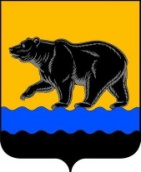 Муниципальное образование город НефтеюганскКООРДИНАЦИОННЫЙ СОВЕТ ПО РАЗВИТИЮ МАЛОГО И СРЕДНЕГО ПРЕДПРИНИМАТЕЛЬСТВА ПРИ АДМИНИСТРАЦИИ ГОРОДА НЕФТЕЮГАНСКАПРОТОКОЛ18.09.2023								                                    № 5ЗАМЕСТИТЕЛЬ ПРЕДСЕДАТЕЛЯ: заместитель главы города Халезова Наталья СергеевнаСЕКРЕТАРЬ: начальник отдела развития предпринимательства и потребительского рынка департамента экономического развития администрации города Нафикова Ольга ВасильевнаИНФОРМАЦИЯ НАПРАВЛЕНА: ПОВЕСТКА ДНЯ: 1.О рассмотрении проекта постановления Губернатора Ханты-Мансийского автономного округа – Югры «Об установлении на 2024 год запрета на привлечение хозяйствующими субъектами, осуществляющими деятельность в Ханты-Мансийском автономном округе – Югре, иностранных граждан, осуществляющих трудовую деятельность на основании патентов, по отдельным видам экономической деятельности» (далее – запрет, проект).Информация предоставлена: Департаментом труда и занятости населения Ханты-Мансийского автономного округа – Югры.ГОЛОСОВАЛИ: ЗА – 8 (опросные листы получены от Д.Ю.Невердас, С.Н.Зиновьевой, О.В.Нафиковой, Н.А.Королевой, Д.А.Мироновой, Я.И.Дмитриев, А.Н.Родионова, Н.Г.Проскуряковой), замечания и предложения отсутствуют.ВОЗДЕРЖАЛИСЬ – 1 (опросный лист получен от С.В.Шокина).РЕШИЛИ БОЛЬШИНСТВОМ ГОЛОСОВ: одобрить проект постановления Губернатора Ханты-Мансийского автономного округа – Югры «Об установлении на 2024 год запрета на привлечение хозяйствующими субъектами, осуществляющими деятельность в Ханты-Мансийском автономном округе – Югре, иностранных граждан, осуществляющих трудовую деятельность на основании патентов, по отдельным видам экономической деятельности».Заместитель председателя                          		                             Н.С.ХалезоваСекретарь 								                   О.В.НафиковаД.Ю.Невердас, С.Н.Зиновьевой, Д.А.Мироновой, Я.И.Дмитриеву, Н.Г.Проскуряковой, Е.В.Дубровской, О.А.Клыченко, А.Н.Родионову, Р.З.Самигулину, А.Н.Фалевичу, С.В.Шокину, О.Ю.Зеленцовой, В.Э.Фридману, Н.А.Королёвой 